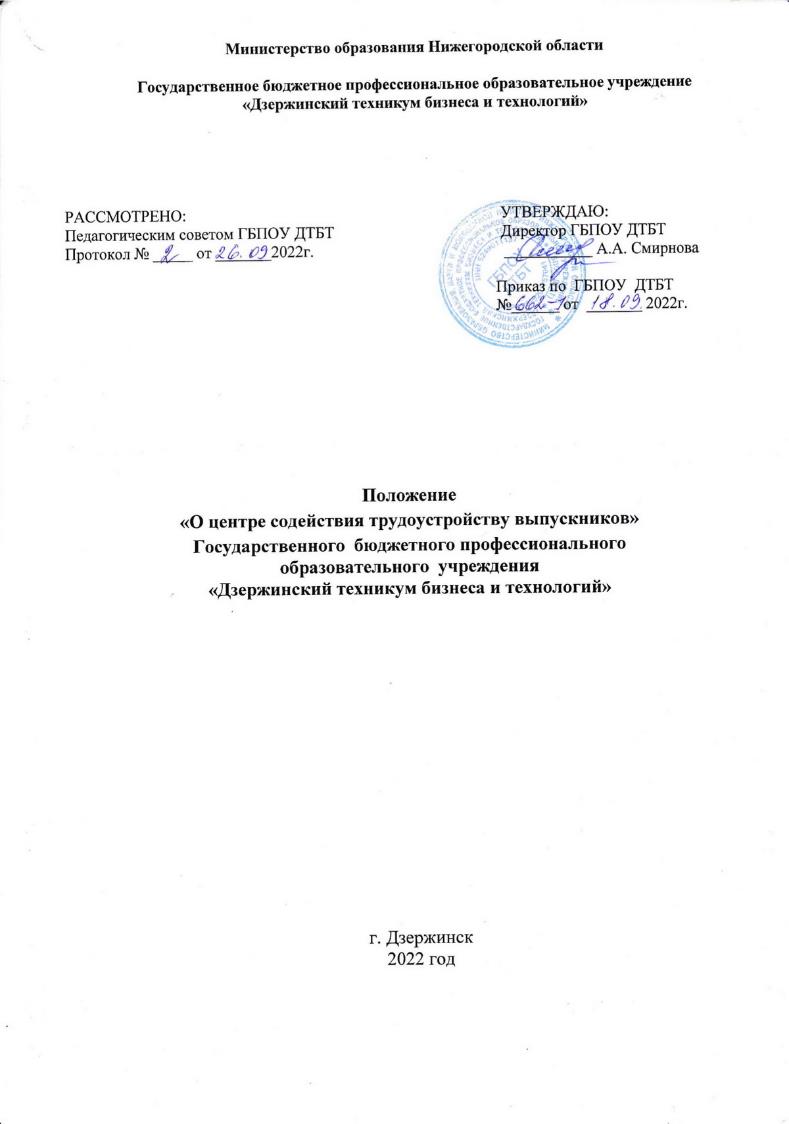 г. Дзержинск2022 годОБЩИЕ ПОЛОЖЕНИЯНастоящее положение о Центре содействия трудоустройству выпускников Государственного бюджетного профессионального образовательного учреждения «Дзержинский техникум бизнеса и технологий» (далее - Положение) регламентирует деятельность Центра содействия трудоустройству выпускников Государственного бюджетного профессионального образовательного учреждения «Дзержинский техникум бизнеса и технологий» (далее - Центра).Центр является структурным подразделением Государственного бюджетного профессионального образовательного учреждения «Дзержинский техникум бизнеса и технологий» (далее - техникум).Положение разработано в соответствии:с письмом министерства образования и науки Российской Федерации от 18. 01.2010 г. № ПК 35/03 «О создании и функционировании центров (служб) содействия трудоустройству выпускников учреждений профессионального образования»;протоколом заседания межведомственной рабочей группы по мониторингу ситуации на рынке труда в разрезе субъектов Российской Федерации от 23.01.2015 № 3;с «Рекомендаций по организации мониторинга трудоустройства выпускников» Министерства образования Российской Федерации 24.03.2015 № АК-763/06;с поручением Заместителя Председателя Правительства Российской Федерации Т.А. Голиковой от 13 августа 2021 г. № ТГ-38-11021 о продолжении исполнения по пункту 8 раздела I протокола заседания межведомственной рабочей группы по восстановлению рынка труда под председательством Первого заместителя Председателя Правительства Российской Федерации А.Р. Белоусова от 9 июля 2021 г. № 9 об активизации взаимодействия органов служб занятости населения субъектов Российской Федерации.Центр в своей деятельности руководствуется:Конституцией Российской Федерации;Федеральным законом "Об образовании в Российской Федерации" от 29.12.2012 N273/3;приказами, распоряжениями и инструкциями Министерства просвещения Российской Федерации;-  рекомендациями Министерства Просвещения Российской Федерации от 19.08.2021 г. № АБ-1282/05 «О направлении методических рекомендаций по содействию занятости выпускников»Уставом техникума, локальными нормативными актами техникума.Центр создан приказом директора техникума.Официальное наименование Центра:Полное название: Центр содействия трудоустройству выпускников ГБПОУ «Дзержинский техникум бизнеса и технологий»;Сокращенное название: ЦСТВ ГБПОУ ДТБТ.Фактический адрес Центра: 606 000 Нижегородская область, г. Дзержинск, пр-т. Чкалова, д. 19Телефон: (8313) 21-28-90, Тел./факс: (8313) 22-25-34, e-mail: dtbt_suz@mail.52gov.ruПочтовый адрес Центра: 606 000 Нижегородская область, г. Дзержинск, пр-т. Чкалова, д. 19Адрес страницы сайта Центра в сети интернет: http://dtbt.ru (раздел «Студентам»).ЦЕЛЬ, ЗАДАЧИ И ПРЕДМЕТ ДЕЯТЕЛЬНОСТИ  ЦЕНТРАОсновной целью деятельности Центра является создание и поддержание системы содействия занятости студентов и трудоустройства выпускников техникума в соответствии с полученной специальностью (профессией).Для достижения указанной цели Центр выполняет следующие задачи:сотрудничество с организациями, выступающими в качестве работодателей для студентов и выпускников, поиск вариантов социального партнерства;формирование банка вакансий рабочих мест в организациях г. Дзержинск и по Нижегородской области, размещение поступивших от работодателей сведений об имеющихся вакансиях на сайте техникума в разделе ЦСТВ и информационном стенде;мониторинг имеющихся вакансий для выпускников на рынке труда и информирование студентов и выпускников о состоянии и тенденциях рынка труда;- психологическая поддержка студентов и выпускников, в том числе проведение бесед, тренингов по вопросам адаптации в трудовом коллективе и к профессиональной деятельности;проведение консультаций со студентами о правовых аспектах трудоустройства, трудовой деятельности, об имеющихся возможностях по трудоустройству;проведение профессиональных тестирований, диагностик студентов;проведение тренингов и консультаций для студентов и выпускников по навыкам делового общения, само презентации для участия в собеседованиях;оказание содействия выпускникам техникума, не имеющим работы, в подготовке и размещении резюме;проведение мониторинга трудоустройства выпускников техникума;предоставление выпускникам предыдущих лет доступа к оборудованию, к учебным материалам, в том числе при подготовке к аккредитации специалистов;организация временной занятости и волонтерской деятельности студентов, в том числе в летний период;поиск партнеров из числа работодателей и заключение с ними соглашений по вопросам проведения стажировок, трудоустройства выпускников, организация производственной практики на базе данных предприятий;-профориентационное сопровождение студентов техникума в течение всего периода обучения, в том числе проведение экскурсий в организации;ведение мониторинга трудоустройства выпускников;-проведение тематических мероприятий (профессиональные конкурсы,студенческие конференции и др.) с привлечением работодателей для последующего установления контактов и сотрудничества по вопросам организации производственной практики, последующего трудоустройства;-проведение конференций, семинаров, круглых столов, посвященных вопросам содействия занятости выпускников, обсуждение вопросов трудоустройства выпускников на заседаниях педагогического совета техникума;организация временной занятости студентов, в том числе в летний период;- организация и проведение ярмарок вакансий для обучающихся и выпускников;выполнение индивидуальных заявок от организаций по подбору кандидатов на вакантные места;участие в реализации федеральных и региональных программ содействия занятости и трудоустройству молодежи;ведение раздела «ЦСТВ» на официальном сайте техникума в сети Интернет.Предметом деятельности Центра являются:студенты техникума;выпускники техникума (в течение года после окончания техникума) в том числе (в течение трех лет после окончания техникума):- лица с ограниченными возможностями здоровья и инвалиды;- участники профессиональных конкурсов (конкурсов профессионального мастерства, чемпионатов Абилимпикс и Ворлсдкиллс);-дети-сироты и дети, оставшихся без попечения родителей, лица из числа детей-сирот и детей, оставшихся без попечения родителей;- студенты, имеющие договор о целевом обучении;- выпускники, призванные по окончании обучения для службы в ряды вооруженных сил Российской Федерации;- выпускники, ушедшие в отпуск по уходу за ребенком;- выпускники, находящиеся под риском не трудоустройства.ОРГАНИЗАЦИЯ ДЕЯТЕЛЬНОСТИ ЦЕНТРАЦентр осуществляет свою деятельность в соответствии с законодательством Российской Федерации, Уставом техникума и настоящим Положением.Центр не является юридическим лицом.Центр осуществляет следующие виды деятельности в области содействия трудоустройству выпускников:-работа со студентами и выпускниками техникума по содействию их трудоустройства;- сотрудничество с организациями, выступающими в качестве работодателей для студентов и выпускников;-взаимодействие с органами исполнительной власти, с органами по труду и занятости населения; объединениями работодателей; общественными, студенческими и молодежными организациями по вопросам трудоустройства выпускников.Центр строит свои отношения с юридическими и физическими лицами, органами государственной власти и местного самоуправления во всех сферах своей деятельности на основе договоров.ИМУЩЕСТВО И ФИНАНСЫ ЦЕНТРАИмущество Центра учитывается в консолидированном балансе техникума.Источниками формирования финансовых средств, являются:финансовые средства техникума;доходы от приносящей доход деятельности;средства, полученные от научно-исследовательской деятельности;целевые поступления, безвозмездные или благотворительные взносы, пожертвования организаций, учреждений и граждан.УПРАВЛЕНИЕ ЦЕНТРОМ И КОНТРОЛЬ ЕГО ДЕЯТЕЛЬНОСТИЦентр возглавляется руководителем, назначаемым приказом директора техникума. Руководителем Центра в техникуме является заместитель директора по УПР.Состав Центра:заместитель директора по учебно-производственной работе;заместитель директора по воспитательной работе;методист;педагог-психолог;социальный педагог;кураторы групп и мастера производственного обучения выпускных групп (по согласованию).руководители преддипломной практики.Лица, входящие в состав Центра, выполняют работу по обеспечению деятельности Центра в рамках своих должностных обязанностей по основной должности.Руководитель Центра осуществляет свои функции на основании настоящего Положения.Руководитель Центра осуществляет оперативное руководство деятельностью Центра.Руководитель Центра имеет право:действовать от имени техникума, представлять его интересы в отношениях с юридическими и физическими лицами, органами государственной власти и местного самоуправления;в пределах, установленных настоящим Положением пользоваться имуществом, закрепленным за Центром, участвовать в  сделках, в том числе по договорам гражданско-правового характера, принимать обязательства по ним;в пределах своей компетенции издавать распоряжения и давать указания, обязательные для всех работников Центра;осуществлять иные права, предусмотренные Уставом техникума, иными локальными нормативными актами техникумаРуководитель Центра обязан:обеспечивать сохранность, эффективность и целевое использование финансовых средств и имущества Центра;проводить работу по совершенствованию деятельности Центра;-обеспечивать рациональную расстановку и целесообразное использование сотрудников Центра;обеспечивать безопасные и здоровые условия работы сотрудникам Центра;контролировать соблюдение сотрудниками Центра правил и норм охраны труда, техники безопасности и правил внутреннего распорядка;обеспечивать выполнение в установленные сроки запланированных мероприятий;организовать правильную эксплуатацию оборудования, закрепленного за Центром;организовать выполнение комплексных исследований и разработок по научным проблемам Центра;- организовать составление и своевременное предоставление административной, научной и статистической отчетности о деятельности Центра.Состав Центра утверждается приказом директора и состоит из сотрудников структурных подразделений, постоянно работающих в Техникуме.Результаты деятельности Центра заслушиваются не реже 1 раза в год на заседании педагогического совета техникума.РЕОРГАНИЗАЦИЯ И ЛИКВИДАЦИЯ ЦЕНТРА Настоящее Положение вступает в силу с момента его утверждения и введения в действие приказом директора техникума. Изменения и дополнения к настоящему Положению вносятся в установленном порядке. Реорганизация и ликвидация Центра осуществляется приказом директора техникума